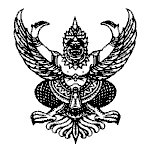 บันทึกข้อความส่วนราชการ    กลุ่มอำนวยการ    สำนักงานศึกษาธิการจังหวัดเพชรบูรณ์ที่………………………………………………………………  วันที่……………………………………………………………………………….เรื่อง  ขออนุญาตเปลี่ยน/แทน เวรยามเรียน  ศึกษาธิการจังหวัดเพชรบูรณ์	ด้วย  ข้าพเจ้า  (นาย/นาง/นางสาว)..............................................................................  มีหน้าที่อยู่เวรยามรักษาความปลอดภัยและทรัพย์สินของทางราชการ  ในวันที่  ................................................................  แต่ข้าพเจ้าไม่สามารถปฏิบัติหน้าที่ตามปกติได้  เพราะ  .............................................................................................................……………………………………………………………………………………………………………………………………………………………………………………………………………………………………………………………………………………………………………………………………จึงขออนุญาต เปลี่ยน/ แทน เวรยามกับ  (นาย/นาง/นางสาว).......................................................................จากวันที่  ....................................................................  เป็นวันที่  ...........................................................................	จึงเรียนมาเพื่อโปรดพิจารณาอนุญาต(ลงชื่อ)...................................................     (......................................................)ตำแหน่ง  ..................................................................รับทราบ					ตรวจสอบแล้วถูกต้อง  ควรอนุญาต(ลงชื่อ).....................................................		(ลงชื่อ)....................................................(......................................................)		(......................................................)ตำแหน่ง  ..................................................................	ตำแหน่ง  ...............................................................วันที่  ........................................................................  วันที่  ...................................................................คำสั่งอนุญาต					ไม่อนุญาต........................................................................................................................................................................................................................................................................................................................................................................(ลงชื่อ).......................................................            (............................................................)ตำแหน่ง  ..................................................................วันที่  .....................................................................